      Curriculum Vitae 		        Full name: Nguyen Thuy Doan Trang 		     Email: nguyenthuydoantrang@ntu.edu.vn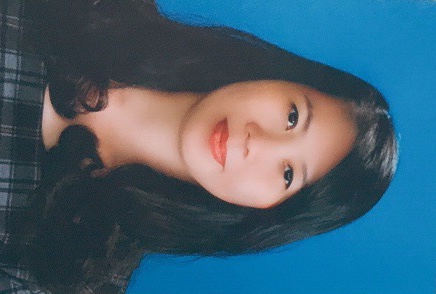 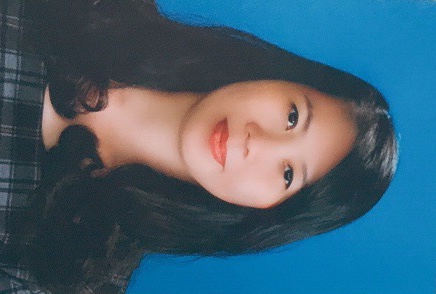 Department of Information SystemFaculty of Information TechnologyNha Trang University02 Nguyen Dinh Chieu St., Nha Trang City, VietnamEDUCATIONThe University of Science, Vietnam National University HCM CityMSc. in Information Technology, 2004The University of Science, Vietnam National University HCM CityB.A. in Information Technology, 2001RESEARCH INTERESTSApplied informatics in teachingDatabaseSpatial data miningGeographic information system (GIS)RESEARCH EXPERIENCEProject Manager, Building the online courses instructing lecturers to implement teaching by E-Learning tools in a blended learning model at Nha Trang University, serial number: TR2018-13-16, 2018-2019.Project Member, Application of GIS technology and mobile smartphone technology to support fishing vessels operating on the sea, supported by Nha Trang University, serial number:  TR2015-13-02, 2015-2017TEACHING RESPONSIBILITYDatabases Data Structure & AlgorithmsOperating SystemsInformation system analysis and designGeographic information system (GIS)PUBLICATIONS and PRESENTATIONSBooks:Co-author, Geographic information system (GIS), Scientific and Technical Publisher, 2020, ISBN: 978-604-67-1508-5. Journals:Nguyen Thuy Doan Trang, Some proposals to improve the quality of human resources training, Today's Teaching and Learning Magazine, 2017, ISSN 1859 2694.Nguyen Thuy Doan Trang, The solution to promote students' self-study spirit in the industrial revolution 4.0, Today's Teaching and Learning Magazine, 2018, ISSN 1859 2694.Nguyen Thuy Doan Trang, Proposing solutions for the application of Information and Communication Technology in the flipped classroom model, Workshop on Information and Communication Technology, ICT 2015, 2015, ISBN 978 -604-62-4226-0.Presentations:Nguyen Thuy Doan Trang, Applied career-oriented education: a few recommendations, Workshop on Improving training quality, Faculty of Information Technology, Nha Trang University, 2020.Nguyen Thuy Doan Trang, Le Thi Bich Hang, Tran Minh Van, Mai Cuong Tho, Solutions on ways of coherent training between schools and businesses: Blended learning model, 2019.Nguyen Thuy Doan Trang, Proposing solutions to renovate classrooms with technology, Workshop on Improving the effectiveness of the application of Information Technology in teaching of University, People's Committee of Khanh Hoa Province, 2017.Nguyen Thuy Doan Trang, Information and Communication Technology Solution for a Blended learning model at Nha Trang University, Conference on Information and Communication Technology 2018, December 2018.Nguyen Thuy Doan Trang, Innovating information technology training in the direction of industrial revolution 4.0, Workshop on developing human resources for IT in the industrial revolution 4.0, January, 2018.Nguyen Thuy Doan Trang, Functional knowledge model and application, Information and Communication Technology Workshop 2017, November 2017.Nguyen Thuy Doan Trang, Some proposals to improve the quality of human resources training, International Conference on Vietnam National Qualifications Framework and Development of University Training Program, March 2017.Nguyen Thuy Doan Trang, Some proposals to improve the quality of general education training program, Workshop on Improving training quality, Nha Trang University, March 2017.Nguyen Thuy Doan Trang, Some proposals on application-oriented career-oriented education, Conference on Innovating career-application oriented training, Pacific University, February 2017. Le Cao Hoang Ha, Nguyen Thuy Doan Trang, From Life Integrated Curriculum to Specialized English: Solution of Application of Information Technology and Communication to build resources to support self-study at Nha Trang University, Conference at school-level on Solution Improving the quality of specialized English training for non-language students, November 2016.Nguyen Thuy Doan Trang, Developing e-Learning lectures with Adobe Presenter, Workshop on Improving training quality, department level, December 29, 2015.